ÚŘAD PRO CIVILNÍ LETECTVÍ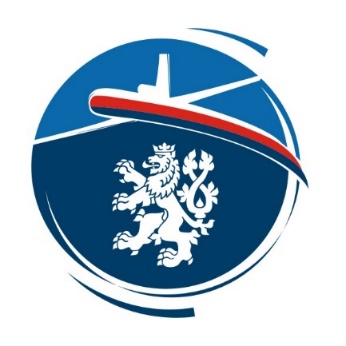 CAA-F-ZLP-005-0-22SEKCE LETOVÁÚŘAD PRO CIVILNÍ LETECTVÍCAA-F-ZLP-005-0-22SEKCE LETOVÁÚŘAD PRO CIVILNÍ LETECTVÍCAA-F-ZLP-005-0-22SEKCE LETOVÁÚŘAD PRO CIVILNÍ LETECTVÍCAA-F-ZLP-005-0-22SEKCE LETOVÁÚŘAD PRO CIVILNÍ LETECTVÍCAA-F-ZLP-005-0-22SEKCE LETOVÁÚŘAD PRO CIVILNÍ LETECTVÍCAA-F-ZLP-005-0-22SEKCE LETOVÁÚŘAD PRO CIVILNÍ LETECTVÍCAA-F-ZLP-005-0-22SEKCE LETOVÁÚŘAD PRO CIVILNÍ LETECTVÍCAA-F-ZLP-005-0-22SEKCE LETOVÁÚŘAD PRO CIVILNÍ LETECTVÍCAA-F-ZLP-005-0-22SEKCE LETOVÁÚŘAD PRO CIVILNÍ LETECTVÍCAA-F-ZLP-005-0-22SEKCE LETOVÁÚŘAD PRO CIVILNÍ LETECTVÍCAA-F-ZLP-005-0-22SEKCE LETOVÁÚŘAD PRO CIVILNÍ LETECTVÍCAA-F-ZLP-005-0-22SEKCE LETOVÁÚŘAD PRO CIVILNÍ LETECTVÍCAA-F-ZLP-005-0-22SEKCE LETOVÁÚŘAD PRO CIVILNÍ LETECTVÍCAA-F-ZLP-005-0-22SEKCE LETOVÁÚŘAD PRO CIVILNÍ LETECTVÍCAA-F-ZLP-005-0-22SEKCE LETOVÁÚŘAD PRO CIVILNÍ LETECTVÍCAA-F-ZLP-005-0-22SEKCE LETOVÁÚŘAD PRO CIVILNÍ LETECTVÍCAA-F-ZLP-005-0-22SEKCE LETOVÁCPL(H)Formulář zprávy examinátora pro zkoušku dovednosti CPL(H) dle PART- FCL.320CPL(H)Formulář zprávy examinátora pro zkoušku dovednosti CPL(H) dle PART- FCL.320CPL(H)Formulář zprávy examinátora pro zkoušku dovednosti CPL(H) dle PART- FCL.320CPL(H)Formulář zprávy examinátora pro zkoušku dovednosti CPL(H) dle PART- FCL.320CPL(H)Formulář zprávy examinátora pro zkoušku dovednosti CPL(H) dle PART- FCL.320CPL(H)Formulář zprávy examinátora pro zkoušku dovednosti CPL(H) dle PART- FCL.320CPL(H)Formulář zprávy examinátora pro zkoušku dovednosti CPL(H) dle PART- FCL.320CPL(H)Formulář zprávy examinátora pro zkoušku dovednosti CPL(H) dle PART- FCL.320CPL(H)Formulář zprávy examinátora pro zkoušku dovednosti CPL(H) dle PART- FCL.320CPL(H)Formulář zprávy examinátora pro zkoušku dovednosti CPL(H) dle PART- FCL.320CPL(H)Formulář zprávy examinátora pro zkoušku dovednosti CPL(H) dle PART- FCL.320CPL(H)Formulář zprávy examinátora pro zkoušku dovednosti CPL(H) dle PART- FCL.320CPL(H)Formulář zprávy examinátora pro zkoušku dovednosti CPL(H) dle PART- FCL.320CPL(H)Formulář zprávy examinátora pro zkoušku dovednosti CPL(H) dle PART- FCL.320CPL(H)Formulář zprávy examinátora pro zkoušku dovednosti CPL(H) dle PART- FCL.320CPL(H)Formulář zprávy examinátora pro zkoušku dovednosti CPL(H) dle PART- FCL.320CPL(H)Formulář zprávy examinátora pro zkoušku dovednosti CPL(H) dle PART- FCL.320Přímení žadatele:Přímení žadatele:Přímení žadatele:Jméno žadatele:Jméno žadatele:Jméno žadatele:Datum narození žadatele:Datum narození žadatele:Datum narození žadatele:Typ a číslo průkazu způsobilosti žadatele:Typ a číslo průkazu způsobilosti žadatele:Typ a číslo průkazu způsobilosti žadatele:Typ a číslo průkazu způsobilosti žadatele:1Detaily letuDetaily letuDetaily letuDetaily letuDetaily letuDetaily letuDetaily letuDetaily letuDetaily letuDetaily letuDetaily letuDetaily letuDetaily letuDetaily letuDetaily letuDetaily letuTřída a typ vrtulníku:      Třída a typ vrtulníku:      Třída a typ vrtulníku:      Třída a typ vrtulníku:      Třída a typ vrtulníku:      Třída a typ vrtulníku:      Třída a typ vrtulníku:      Třída a typ vrtulníku:      Třída a typ vrtulníku:      Poznávací značka:      Poznávací značka:      Poznávací značka:      Poznávací značka:      Poznávací značka:      Poznávací značka:      Poznávací značka:      Poznávací značka:      Letiště odletu:Letiště odletu:Odlet:Odlet:Odlet:Přílet:Přílet:Přílet:Přílet:Počet přistání:Počet přistání:Doba letu:Doba letu:Doba letu:Doba letu:Celková doba letu:Celková doba letu:2Výsledek zkoušky Výsledek zkoušky Výsledek zkoušky Výsledek zkoušky Výsledek zkoušky Výsledek zkoušky Výsledek zkoušky Výsledek zkoušky Výsledek zkoušky Výsledek zkoušky Výsledek zkoušky Výsledek zkoušky Výsledek zkoušky Výsledek zkoušky Výsledek zkoušky Výsledek zkoušky Hodnocení ústní zkoušky:Hodnocení ústní zkoušky:Hodnocení ústní zkoušky:Hodnocení ústní zkoušky:Hodnocení ústní zkoušky:Hodnocení ústní zkoušky:UspělNeuspělNeuspělHodnocení letové zkoušky:Hodnocení letové zkoušky:Hodnocení letové zkoušky:Hodnocení letové zkoušky:Hodnocení letové zkoušky:Hodnocení letové zkoušky:UspělNeuspělNeuspělUspěl částečněUspěl částečně3Podrobnosti zkoušky a poznámkyPodrobnosti zkoušky a poznámkyPodrobnosti zkoušky a poznámkyPodrobnosti zkoušky a poznámkyPodrobnosti zkoušky a poznámkyPodrobnosti zkoušky a poznámkyPodrobnosti zkoušky a poznámkyPodrobnosti zkoušky a poznámkyPodrobnosti zkoušky a poznámkyPodrobnosti zkoušky a poznámkyPodrobnosti zkoušky a poznámkyPodrobnosti zkoušky a poznámkyPodrobnosti zkoušky a poznámkyPodrobnosti zkoušky a poznámkyPodrobnosti zkoušky a poznámkyPodrobnosti zkoušky a poznámkyTrať letu:      Trať letu:      Trať letu:      Trať letu:      Trať letu:      Trať letu:      Trať letu:      Trať letu:      Trať letu:      Trať letu:      Trať letu:      Trať letu:      Trať letu:      Trať letu:      Trať letu:      Trať letu:      Trať letu:      Typová kvalifikace:Typová kvalifikace:Původní platnost:Původní platnost:Původní platnost:Původní platnost:Nová platnost do: Nová platnost do: Nová platnost do: Nová platnost do: 4ExaminátorExaminátorExaminátorExaminátorExaminátorExaminátorExaminátorExaminátorExaminátorExaminátorExaminátorExaminátorExaminátorExaminátorExaminátorExaminátorJméno examinátora (velkými písmeny):Jméno examinátora (velkými písmeny):Jméno examinátora (velkými písmeny):Jméno examinátora (velkými písmeny):Číslo osvědčení examinátora:Číslo osvědčení examinátora:Číslo osvědčení examinátora:Číslo osvědčení examinátora:Typ a číslo průkazu způsobilosti examinátora:Typ a číslo průkazu způsobilosti examinátora:Typ a číslo průkazu způsobilosti examinátora:Typ a číslo průkazu způsobilosti examinátora:Místo a datum:Místo a datum:Místo a datum:Místo a datum:Prohlášení examinátora, kterému vydal osvědčení příslušný úřad jiného státu: Já, níže podepsaný, prohlašuji, že jsem postupoval na základě národních předpisů a požadavků příslušného orgánu žadatele, obsaženém ve verzi       Examiner Differences Document.Prohlášení examinátora, kterému vydal osvědčení příslušný úřad jiného státu: Já, níže podepsaný, prohlašuji, že jsem postupoval na základě národních předpisů a požadavků příslušného orgánu žadatele, obsaženém ve verzi       Examiner Differences Document.Prohlášení examinátora, kterému vydal osvědčení příslušný úřad jiného státu: Já, níže podepsaný, prohlašuji, že jsem postupoval na základě národních předpisů a požadavků příslušného orgánu žadatele, obsaženém ve verzi       Examiner Differences Document.Prohlášení examinátora, kterému vydal osvědčení příslušný úřad jiného státu: Já, níže podepsaný, prohlašuji, že jsem postupoval na základě národních předpisů a požadavků příslušného orgánu žadatele, obsaženém ve verzi       Examiner Differences Document.Prohlášení examinátora, kterému vydal osvědčení příslušný úřad jiného státu: Já, níže podepsaný, prohlašuji, že jsem postupoval na základě národních předpisů a požadavků příslušného orgánu žadatele, obsaženém ve verzi       Examiner Differences Document.Prohlášení examinátora, kterému vydal osvědčení příslušný úřad jiného státu: Já, níže podepsaný, prohlašuji, že jsem postupoval na základě národních předpisů a požadavků příslušného orgánu žadatele, obsaženém ve verzi       Examiner Differences Document.Prohlášení examinátora, kterému vydal osvědčení příslušný úřad jiného státu: Já, níže podepsaný, prohlašuji, že jsem postupoval na základě národních předpisů a požadavků příslušného orgánu žadatele, obsaženém ve verzi       Examiner Differences Document.Prohlášení examinátora, kterému vydal osvědčení příslušný úřad jiného státu: Já, níže podepsaný, prohlašuji, že jsem postupoval na základě národních předpisů a požadavků příslušného orgánu žadatele, obsaženém ve verzi       Examiner Differences Document.Prohlášení examinátora, kterému vydal osvědčení příslušný úřad jiného státu: Já, níže podepsaný, prohlašuji, že jsem postupoval na základě národních předpisů a požadavků příslušného orgánu žadatele, obsaženém ve verzi       Examiner Differences Document.Prohlášení examinátora, kterému vydal osvědčení příslušný úřad jiného státu: Já, níže podepsaný, prohlašuji, že jsem postupoval na základě národních předpisů a požadavků příslušného orgánu žadatele, obsaženém ve verzi       Examiner Differences Document.Prohlášení examinátora, kterému vydal osvědčení příslušný úřad jiného státu: Já, níže podepsaný, prohlašuji, že jsem postupoval na základě národních předpisů a požadavků příslušného orgánu žadatele, obsaženém ve verzi       Examiner Differences Document.Prohlášení examinátora, kterému vydal osvědčení příslušný úřad jiného státu: Já, níže podepsaný, prohlašuji, že jsem postupoval na základě národních předpisů a požadavků příslušného orgánu žadatele, obsaženém ve verzi       Examiner Differences Document.Prohlášení examinátora, kterému vydal osvědčení příslušný úřad jiného státu: Já, níže podepsaný, prohlašuji, že jsem postupoval na základě národních předpisů a požadavků příslušného orgánu žadatele, obsaženém ve verzi       Examiner Differences Document.Prohlášení examinátora, kterému vydal osvědčení příslušný úřad jiného státu: Já, níže podepsaný, prohlašuji, že jsem postupoval na základě národních předpisů a požadavků příslušného orgánu žadatele, obsaženém ve verzi       Examiner Differences Document.Prohlášení examinátora, kterému vydal osvědčení příslušný úřad jiného státu: Já, níže podepsaný, prohlašuji, že jsem postupoval na základě národních předpisů a požadavků příslušného orgánu žadatele, obsaženém ve verzi       Examiner Differences Document.Prohlášení examinátora, kterému vydal osvědčení příslušný úřad jiného státu: Já, níže podepsaný, prohlašuji, že jsem postupoval na základě národních předpisů a požadavků příslušného orgánu žadatele, obsaženém ve verzi       Examiner Differences Document.Prohlášení examinátora, kterému vydal osvědčení příslušný úřad jiného státu: Já, níže podepsaný, prohlašuji, že jsem postupoval na základě národních předpisů a požadavků příslušného orgánu žadatele, obsaženém ve verzi       Examiner Differences Document.Podpis examinátora:      Podpis examinátora:      Podpis examinátora:      Podpis examinátora:      Podpis examinátora:      Podpis examinátora:      Podpis examinátora:      Podpis examinátora:      Podpis žadatele:      Podpis žadatele:      Podpis žadatele:      Podpis žadatele:      Podpis žadatele:      Podpis žadatele:      Podpis žadatele:      Podpis žadatele:      Podpis žadatele:      Úlohy uvedené v oddílu 4 mohou být vykonány na FNPT pro vrtulníky nebo na FFS pro vrtulníky. Na všechny oddíly se vztahuje použití seznamu control povinných úkonů pro vrtulník, pilotní dovednost, řízení vrtulníku podle vnějších vizuálních orientačních bodů, postupy ochrany proti námraze/odmrazování a zásady zvládání hrozeb a chyb.Úlohy uvedené v oddílu 4 mohou být vykonány na FNPT pro vrtulníky nebo na FFS pro vrtulníky. Na všechny oddíly se vztahuje použití seznamu control povinných úkonů pro vrtulník, pilotní dovednost, řízení vrtulníku podle vnějších vizuálních orientačních bodů, postupy ochrany proti námraze/odmrazování a zásady zvládání hrozeb a chyb.Úlohy uvedené v oddílu 4 mohou být vykonány na FNPT pro vrtulníky nebo na FFS pro vrtulníky. Na všechny oddíly se vztahuje použití seznamu control povinných úkonů pro vrtulník, pilotní dovednost, řízení vrtulníku podle vnějších vizuálních orientačních bodů, postupy ochrany proti námraze/odmrazování a zásady zvládání hrozeb a chyb.Úlohy uvedené v oddílu 4 mohou být vykonány na FNPT pro vrtulníky nebo na FFS pro vrtulníky. Na všechny oddíly se vztahuje použití seznamu control povinných úkonů pro vrtulník, pilotní dovednost, řízení vrtulníku podle vnějších vizuálních orientačních bodů, postupy ochrany proti námraze/odmrazování a zásady zvládání hrozeb a chyb.Úlohy uvedené v oddílu 4 mohou být vykonány na FNPT pro vrtulníky nebo na FFS pro vrtulníky. Na všechny oddíly se vztahuje použití seznamu control povinných úkonů pro vrtulník, pilotní dovednost, řízení vrtulníku podle vnějších vizuálních orientačních bodů, postupy ochrany proti námraze/odmrazování a zásady zvládání hrozeb a chyb.Úlohy uvedené v oddílu 4 mohou být vykonány na FNPT pro vrtulníky nebo na FFS pro vrtulníky. Na všechny oddíly se vztahuje použití seznamu control povinných úkonů pro vrtulník, pilotní dovednost, řízení vrtulníku podle vnějších vizuálních orientačních bodů, postupy ochrany proti námraze/odmrazování a zásady zvládání hrozeb a chyb.Úlohy uvedené v oddílu 4 mohou být vykonány na FNPT pro vrtulníky nebo na FFS pro vrtulníky. Na všechny oddíly se vztahuje použití seznamu control povinných úkonů pro vrtulník, pilotní dovednost, řízení vrtulníku podle vnějších vizuálních orientačních bodů, postupy ochrany proti námraze/odmrazování a zásady zvládání hrozeb a chyb.Úlohy uvedené v oddílu 4 mohou být vykonány na FNPT pro vrtulníky nebo na FFS pro vrtulníky. Na všechny oddíly se vztahuje použití seznamu control povinných úkonů pro vrtulník, pilotní dovednost, řízení vrtulníku podle vnějších vizuálních orientačních bodů, postupy ochrany proti námraze/odmrazování a zásady zvládání hrozeb a chyb.PFPFODDÍL 1 — PŘEDLETOVÉ/POLETOVÉ KONTROLY A POSTUPYODDÍL 1 — PŘEDLETOVÉ/POLETOVÉ KONTROLY A POSTUPYODDÍL 1 — PŘEDLETOVÉ/POLETOVÉ KONTROLY A POSTUPYODDÍL 1 — PŘEDLETOVÉ/POLETOVÉ KONTROLY A POSTUPYODDÍL 3 — NAVIGACE — TRAŤOVÉ POSTUPYODDÍL 3 — NAVIGACE — TRAŤOVÉ POSTUPYODDÍL 3 — NAVIGACE — TRAŤOVÉ POSTUPYODDÍL 3 — NAVIGACE — TRAŤOVÉ POSTUPYaZnalost vrtulníku (např. technické záznamy, palivo, hmotnost a vyvážení, výkonnost), plánování letu, dokumentace, NOTAMy, počasíaNavigace a orientace v různých nadmořských výškách/výškách, čtení mapaZnalost vrtulníku (např. technické záznamy, palivo, hmotnost a vyvážení, výkonnost), plánování letu, dokumentace, NOTAMy, počasíbUdržování nadmořské výšky / výšky, rychlosti, kurzu, pozorování vzdušného prostoru, nastavení výškoměrubPředletová prohlídka/činnosti, umístění částí a účelcSledování postupu letu, letového deníku, spotřeby paliva, vytrvalosti, předpokládaného času příletu (ETA), vyhodnocování traťové odchylky a opětovné nalétnutí na správnou trať, sledování přístrojůcProhlídka pilotního prostoru, postup spouštění motorucSledování postupu letu, letového deníku, spotřeby paliva, vytrvalosti, předpokládaného času příletu (ETA), vyhodnocování traťové odchylky a opětovné nalétnutí na správnou trať, sledování přístrojůcProhlídka pilotního prostoru, postup spouštění motorudSledování meteorologických podmínek, plánování diverzídKontroly komunikačního a navigačního vybavení, výběr a nastavení kmitočtůeSledování tratě, určování poloh (NDB a/nebo VOR), identifikace zařízeníePředvzletové postupy, radiotelefonní (R/T) postupy, dodržování spojení s ATCfSpojení s ATC a dodržování předpisů atd.fParkování, zastavení a poletové postupyODDÍL 4 — LETOVÉ POSTUPY A MANÉVRY S ORIENTACÍ VÝHRADNĚ PODLE PŘÍSTROJŮODDÍL 4 — LETOVÉ POSTUPY A MANÉVRY S ORIENTACÍ VÝHRADNĚ PODLE PŘÍSTROJŮODDÍL 4 — LETOVÉ POSTUPY A MANÉVRY S ORIENTACÍ VÝHRADNĚ PODLE PŘÍSTROJŮODDÍL 4 — LETOVÉ POSTUPY A MANÉVRY S ORIENTACÍ VÝHRADNĚ PODLE PŘÍSTROJŮODDÍL 2 — MANÉVRY VE VISENÍ, POKROČILÉ OVLÁDÁNÍA OMEZENÉ PROSTORYODDÍL 2 — MANÉVRY VE VISENÍ, POKROČILÉ OVLÁDÁNÍA OMEZENÉ PROSTORYODDÍL 2 — MANÉVRY VE VISENÍ, POKROČILÉ OVLÁDÁNÍA OMEZENÉ PROSTORYODDÍL 2 — MANÉVRY VE VISENÍ, POKROČILÉ OVLÁDÁNÍA OMEZENÉ PROSTORYaVodorovný let, udržování kurzu, nadmořské výšky/výšky a rychlostiaVzlet a přistání (odpoutání a dotyk)bPloché zatáčky se standardní úhlovou rychlostí do určitých kurzů o 180° až 360° doleva a dopravabPojíždění, vzdušné pojížděnícStoupání a klesání, včetně zatáček se standardní úhlovou rychlostí do určitých kurzůcVisení na místě s čelním/bočním/zadním větremdVybrání z nezvyklých letových polohdZatáčení ve visení na místě, o 360° doleva a doprava (otáčení na místě)eZatáčky s náklonem 30°, zatáčení až o 90° doprava a dolevaeManévry ve visení s pohybem vpřed, do stran a vzadODDÍL 5 — MIMOŘÁDNÉ A NOUZOVÉ POSTUPY (PŘÍPADNĚ SIMULOVANÉ)ODDÍL 5 — MIMOŘÁDNÉ A NOUZOVÉ POSTUPY (PŘÍPADNĚ SIMULOVANÉ)ODDÍL 5 — MIMOŘÁDNÉ A NOUZOVÉ POSTUPY (PŘÍPADNĚ SIMULOVANÉ)ODDÍL 5 — MIMOŘÁDNÉ A NOUZOVÉ POSTUPY (PŘÍPADNĚ SIMULOVANÉ)fSimulovaná porucha motoru ve viseníPoznámka 1: Pokud je zkouška prováděna ve vícemotorovém vrtulníku, musí být do zkoušky zahrnut nácvik simulované poruchy motoru, včetně jednomotorového přiblížení a přistání.Poznámka 1: Pokud je zkouška prováděna ve vícemotorovém vrtulníku, musí být do zkoušky zahrnut nácvik simulované poruchy motoru, včetně jednomotorového přiblížení a přistání.Poznámka 1: Pokud je zkouška prováděna ve vícemotorovém vrtulníku, musí být do zkoušky zahrnut nácvik simulované poruchy motoru, včetně jednomotorového přiblížení a přistání.Poznámka 1: Pokud je zkouška prováděna ve vícemotorovém vrtulníku, musí být do zkoušky zahrnut nácvik simulované poruchy motoru, včetně jednomotorového přiblížení a přistání.gRychlá zastavení proti větru a po větruPoznámka 2: Examinátor FE vybere čtyři z těchto úloh:Poznámka 2: Examinátor FE vybere čtyři z těchto úloh:Poznámka 2: Examinátor FE vybere čtyři z těchto úloh:Poznámka 2: Examinátor FE vybere čtyři z těchto úloh:hPřistání a vzlety ze svažitého terénu / neupravených plochaNesprávná činnost motoru, včetně poruchy regulátoru, námraza na karburátoru /motoru, případně olejový systémiVzlety (různé profily)bNesprávná činnost palivového systémujVzlet s bočním větrem, po větru (je-li proveditelný)cNesprávná činnost elektrického systémukVzlet s maximální vzletovou hmotností (skutečnou nebo simulovanou)dNesprávná činnost hydraulického systému, případně včetně přiblížení a přistání bez hydraulikylPřiblížení (různé profily)eNesprávná činnost hlavního rotoru a/nebo systému vyvažování kroutícího momentu (FFS nebo pouze diskuze)mVzlet a přistání s omezeným výkonemfPostup v případě požáru, případně včetně kontroly a odstranění kouřenAutorotace (examinátor FE vybere dvě úlohy z následujících – základní, dolet, nízká rychlost, otáčení o 360°)gDalší mimořádné a nouzové postupy popsané v příslušné letové příručce, včetně postupů pro vícemotorové vrtulníky:Simulovaná porucha motoru při vzletu:přerušený vzlet při nebo před TDP nebo bezpečné vynucené přistání při nebo před DPATO a krátce po TDP nebo DPATO.Přistání se simulovanou poruchou motoru:přistání nebo průlet po poruše motoru před LDP nebo DPBL, po poruše motoru po LDP nebo bezpečné vynucené přistání po DPBL.oPřistání s autorotacígDalší mimořádné a nouzové postupy popsané v příslušné letové příručce, včetně postupů pro vícemotorové vrtulníky:Simulovaná porucha motoru při vzletu:přerušený vzlet při nebo před TDP nebo bezpečné vynucené přistání při nebo před DPATO a krátce po TDP nebo DPATO.Přistání se simulovanou poruchou motoru:přistání nebo průlet po poruše motoru před LDP nebo DPBL, po poruše motoru po LDP nebo bezpečné vynucené přistání po DPBL.pNácvik vynuceného přistání s obnovením výkonugDalší mimořádné a nouzové postupy popsané v příslušné letové příručce, včetně postupů pro vícemotorové vrtulníky:Simulovaná porucha motoru při vzletu:přerušený vzlet při nebo před TDP nebo bezpečné vynucené přistání při nebo před DPATO a krátce po TDP nebo DPATO.Přistání se simulovanou poruchou motoru:přistání nebo průlet po poruše motoru před LDP nebo DPBL, po poruše motoru po LDP nebo bezpečné vynucené přistání po DPBL.qKontroly výkonu, technika průzkumu, technika přiblížení a odletugDalší mimořádné a nouzové postupy popsané v příslušné letové příručce, včetně postupů pro vícemotorové vrtulníky:Simulovaná porucha motoru při vzletu:přerušený vzlet při nebo před TDP nebo bezpečné vynucené přistání při nebo před DPATO a krátce po TDP nebo DPATO.Přistání se simulovanou poruchou motoru:přistání nebo průlet po poruše motoru před LDP nebo DPBL, po poruše motoru po LDP nebo bezpečné vynucené přistání po DPBL.